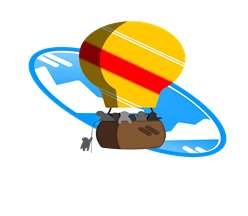 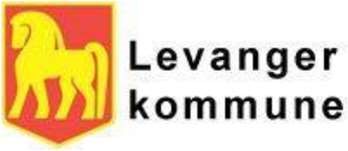          ALLE SKAL MED


Familieplan
Planen er felles for familien. Lagres på de ulike familiemedlemmene i dokumentsystem hos aktuelle tjenester. Kan brukes som referat/journalnotat. Kopi til foreldre og samhandlende tjenester. * = forklarende tekst i Familieplan veileder 

Barn / ungdom:
Kontaktinformasjon på de aktuelle familiemedlemmene: 

Andre deltagere:Dato for møte:Dato for møte:Evaluering og veien videre: